Российский футбольный союз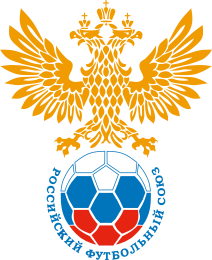 СпортмастерPRO – Кубок России среди мужчин сезона 2022-2023 гг.ПРОТОКОЛ № ___ПРЕДМАТЧЕВОГО ОРГАНИЗАЦИОННОГО СОВЕЩАНИЯ Дата проведения"_______"________________ 20___г.«________________________________________»  г. ________________________________________Принимающая команда«________________________________________»  г. _____________________________________Команда гостейСпортсооружение _________________________  г.____________________ Вместимость _________Начало игр _______ час. _______ мин.                Инспектор, делегат, главный судья_____________________________________________________                 (подчеркнуть)Организация подготовки спортивного сооружения к проведению матча и его нормативная  документация Безопасность проведения матча.1. Какими силами и средствами планируют располагать службы безопасности правопорядка: Полиция, ОМОН, ЧОП, контролеры - распорядители( кол-во): ________________________________________________________________________________________________________________________________________________________________________________2. Кто обеспечивает безопасность проведения матча внутри спортсооружения _____________________2. Время открытия спортивного сооружения для зрителей ______ ч. ________ мин.3. Наличие системы видеонаблюдения (есть/нет/ количество камер): ________________________________________________________________________________________4. Количество  рамок металлодетекторов  для обеспечения безопасности:  ________  ручных ________3. Обеспечение безопасности зрителей.1. Ожидаемое количество зрителей: _______________ чел.2. Ожидаемое количество болельщиков Клуба-гостя: _______________ чел.3. Наличие отдельного сектора для размещения болельщиков Клуба-гостя (да/нет/ где): ____________________________________________________________________________ 4. Обеспечение безопасности футболистов и официальных лиц.1 .Обеспечение сопровождения игроков обеих команд и Официальных лиц матча во время прохода на площадку и обратно: __________________________________________________________________________________2. Обеспечение охраны судейской комнаты, сопровождение судейской бригады и инспектора: __________________________________________________________________________________5. Организация работы средств массовой информации и фотокорреспондентов:1. Где находится ложа прессы, ее вместимость и оборудована ли она электропитание доступом к сети интернет: ___________________________________________________________________________________________________________________________________________________________2. Наличие зала для послематчевых пресс-конференций (да/нет): __________________________3. Будет ли проходить послематчевая пресс-конференция после окончания матча с игроком или тренером (да/нет): ___________________________________________________________________ 4. Наличие прямой интернет - трансляции матча (да/нет): __________________________________Выполнение коммерческих обязательств:Наличие баннеров на площадке согласно утвержденной схеме (да /нет): _______________________________________________________________________________Баннерная линия (стандартная / индивидуальная): ____________________________________Наличие флагов РФС и АМФР на площадке (да/нет) :__________________________________7. ОСОБЫЕ ОТМЕТКИ -замечания и предложения участников совещания. Мероприятия до, во время и после окончания матча.______________________________________________________________________________________________________________________________________________________________________________________________________________________________________________________________________________________________________________________________________________________________________________________________________________________________________________________________________________________________________________________________________________________________________________________________________________________________________________________________________________________________________________________________________________________________________________№ДокументНаличие/Готовность (да/нет)1Согласованный с МВД план мероприятий по обеспечению охраны общественного порядка и безопасности при проведении матча2Готовность игровой площадки. Соответствие игровой площадки Правилам ФИФА и требованиям Регламента проведения соревнований.3Наличие медицинского кабинета, оборудованного необходимым набором медикаментов для оказания первой помощи.4Готовность раздевалок для команд, оборудованных достаточным количеством удобной мебели, душем не менее чем на четыре места (для клубов Суперлиги) и на три места (для клубов Высшей лиги) и туалетом.5Наличие стоянок для парковки автотранспорта и отдельных парковочных мест для спецтехники (МЧС/Скорая помощь/полиция и т.д.)6Наличие зрительских мест для представителей РФС/АМФР Руководителей региональных федераций футбола (Ассоциаций мини-футбола)7Организация прохода по билетам на стадион. Наличие билетов (билет платный / билет бесплатный)№УчастникДолжностьФИОТелефонПодпись1Инспектор, делегат  АМФР2Официальный представительКлуба хозяина3Официальный представитель  Клуба гостя 4Сотрудник   Клуба-хозяина по работе со СМИ5Руководитель службы безопасности  охраны (ЧОП и/или контролеров – распорядителей)